 ПРИЛОЖЕНИЕ №1УТВЕРЖДЕНпостановлением администрацииСергиевского сельского поселенияКореновского районаот 14 ноября 2022 г. №142        Объем поступлений доходов местного бюджета Сергиевского сельского поселения  за 3 квартал 2022 года.		                         	тыс.рублейНачальник  финансового отдела администрации Сергиевского сельского поселения Кореновского района                                                                                                                            И.Г.ГацкоИсполнение расходов местного бюджета за 3 квартал 2022 года по разделам и подразделам функциональной классификации расходов тыс.рублей  Начальник  финансового отдела   администрации Сергиевского сельского   поселения Кореновского района                                                                                                              И.Г.ГацкоИсполнение целевых программ, предусмотренных к финансированию из местного бюджета в 2022 годуНачальник  финансового отдела администрации Сергиевского сельского поселения                И.Г.Гацко                                                                                 Начальник  финансового  отдела администрацииСергиевского сельского поселения                                                                                                 И.Г.Гацко  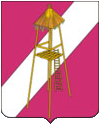 АДМИНИСТРАЦИЯ СЕРГИЕВСКОГО СЕЛЬСКОГО ПОСЕЛЕНИЯ КОРЕНОВСКОГО РАЙОНА ПОСТАНОВЛЕНИЕ14 ноября 2022 года          	                               		                   № 142ст. СергиевскаяОб исполнении местного бюджета Сергиевского сельского поселения Кореновского района за 3-й квартал 2022 годаРассмотрев и обсудив представленный финансовым отделом администрации Сергиевского сельского поселения отчет об исполнении местного бюджета Сергиевского сельского поселения Кореновского района за 3-й квартал 2022 года,  п о с т а н о в л я ю:1.Утвердить  отчет об исполнении местного бюджета Сергиевского сельского поселения Кореновского района за 3-й квартал 2022 года по доходам в сумме 18911,7 тысяч рублей и по расходам в сумме 15317,6 тысяч рублей, исполнение целевых программ в сумме 3537,1 тысяч рублей, исполнение источников финансирования дефицита местного бюджета в сумме( -3094,1)  тыс.рублей2.Утвердить исполнение:2.1. По   доходам   местного  бюджета  Сергиевского сельского Кореновского района поселения за 3-й квартал 2022 года  (приложение № 1).2.2. По       расходам       местного        бюджета Сергиевского сельского поселения Кореновского района за 3-й квартал 2022 года (приложение № 2).2.3. Целевых программ, предусмотренных к финансированию из местного бюджета в 2022 году (приложение № 3).2.4  Источники финансирования дефицита местного бюджета по кодам классификации источников финансирования дефицитов бюджетов за 3 квартал 2022 год (приложение №4).3. Настоящее постановление обнародовать в специально установленных местах для обнародования муниципальных правовых актов Сергиевского сельского поселения Кореновского района в установленном порядке.4.Контроль   за   выполнением   настоящего постановления    возложить   на начальника финансового отдела администрации Сергиевского сельского поселения Кореновского района  И.Г.Гацко5.Настоящее постановление вступает в силу со дня его обнародования.Глава Сергиевского сельского поселенияКореновского района						               А.П.Мозговой№ п/пнаименование показателейкод бюджетнойклассификацииУтверждено решением сессии Совета депутатов «О местном бюджете Сергиевского сельского поселения на 2022 годУточненнаябюджетная роспись за 2022 годИсполнено за 3  квартал2022 годаПроцент исполнения уточненной бюджетной росписи за 3 квартал 2022 годДОХОДЫ1 00 00000 00 0000 00013557,916455,511673,770,91Доходы от уплаты акцизов на дизельное топливо1 03 02250 01 0000 1103127,93127,92580,482,52Налог на доходы физических лиц1 01 02000 01 0000 1104200,04200,03086,773,53Единый сельскохозяйственный налог1 05 03000 01 0000 110850,0850,0921,5      108,44Налог на имущество физических лиц1 06 01030 10 0000 1101500,01500,01031,568,85Земельный налог1 06 06000 10 0000 1103800,03800,0928,424,46Государственная пошлина за совершение нотариальных действий должностными лицами органов местного самоуправления1 08 04020 01 0000 1105,05,07,81567Земельный налог (по обязательствам , возникшим до 1 января 2006 года) мобилизуемый на территориях поселений1 09 04053 10 0000 11000008Доходы получаемые в виде арендной платы, а также средства от продажи права на заключение договора аренды за земли находящиеся в в собственности сельских поселений (за исключением земельных участков муниципальных бюджетных и автономных учреждений) 1 11 05025 10 0000 12000009Доходы от сдачи в аренду имущества1 11 05035 10 0000 12075,075,0160,1213,510Доходы от перечисления части прибыли государственных и муниципальных унитарных предприятий, оставшийся после уплаты налогов и обязательных платежей 1 11 07015 10 0000 120000011Прочие доходы от компенсации затрат бюджетов сельских поселений1 13 02995 10 0000 13002897,62906,3100,312Доходы от продажи земельных участков государственная собственность на которые не разграничена и которые расположены в границах поселений1 14 06014 10 0000 420000013Административные  штрафы установленные законами субъектов РФ об административных правонарушениях, за нарушение муниципальных  правовых актов1 16 02020 02 0000 140002,0014Административные штрафы установленные главой 15 Кодекса Российской Федерации об административных правонарушениях, за  административные правонарушения в области финансов, налогов сборов, страхования, рынка ценных бумаг1 16 01150 10 0000 140049,0015Невыясненные поступления зачисляемые в бюджеты поселений117 01000 00 0000 180000016Дотации бюджетам поселений на выравнивание бюджетной обеспеченности  из бюджета субъекта Российской Федерации202 15001 10 0000 1501817,51817,51817,510017Дотации бюджетам поселений на выравнивание бюджетной обеспеченности  из бюджета муниципальных районов202 16001 10 0000 150132,6132,6110,583,318Дотации бюджетам сельских поселений на поддержку мер по обеспечению сбалансированности бюджетов202 15002 10 0000 150000019Субсидии бюджетам сельских поселений на поддержку отрасли культуры2 02 25519 10 0000 1500256,4256,410020Прочие субсидии бюджетам поселений202 29999 10 0000 1506685,86699,92297,634,321Субвенции бюджетам поселений на выполнение переданных полномочий субъектов Российской Федерации2 02 30024 10 0000 1503,83,80022Субвенции бюджетам поселений на осуществление полномочий по первичному воинскому учету2 02 35118 10 0000 150246,0259,8173,066,623Прочие межбюджетные трансферты, передаваемые бюджетам сельских поселений2 02 49999 10 0000 1501976,41976,410024Прочие безвозмездные поступления в бюджеты поселений2 07 05 030 10 0000 18000100,0025Доходы бюджетов поселений от возврата бюджетными учреждениями остатков субсидий прошлых лет2 18 60010 10 0000 180 006,6026Возврат остатков субсидий, субвенций и иных межбюджетных трансфертов, имеющих целевое назначение, прошлых лет из бюджетов поселений2 19 05000 10 0000 1500000Всего доходов22443,627601,918911,768,5                  ПРИЛОЖЕНИЕ № 2УТВЕРЖДЕНОпостановлением администрации Сергиевского сельского поселения Кореновского районаот 14 ноября 2022г          № 142№п/пНаименование показателейРаздел и подраздел функциональной классификации расходовУтверждено решением сессии Совета депутатов «Об утверждении бюджета Сергиевского сельского поселения на 2022 год»Уточненная бюджетная роспись за  3 квартал 2022 годаИсполнено за 3 квартал2022 годаПроцент исполнения уточненной бюджетной росписи за  2022 года1Общегосударственные вопросы01006029,66299,34391,969,7Функционирование высшего должностного лица субъекта Российской Федерации и органа местного самоуправления0102730,4730,4458,162,7Функционирование Правительства Российской Федерации , высших органов исполнительной власти субъектов Российской Федерации, местных администраций.            01044254,84470,82981,966,7Обеспечение деятельности финансовых, налоговых и таможенных органов и органов финансового надзора010660,671,571,5100Обеспечение проведения выборов и референдумов0107270,0270,0270,0100Резервные фонды011110,010,000Другие общегосударственные вопросы0113703,8746,6610,481,82Национальная оборона0200246,0259,8173,066,6Мобилизационная и вневойсковая подготовка0203246,0259,8173,066,63Национальная безопасность и правоохранительная деятельность0300185,0254,6203,479,9Предупреждение и ликвидация последствий чрезвычайных ситуаций и стихийных бедствий, гражданская оборона0310180,0249,6203,479,9Другие вопросы в области национальной безопасности и правоохранительной деятельности03145,05,0004Национальная экономика04003332,93332,9323,79,7Государственная поддержка сельского хозяйства04050000Поддержка дорожного хозяйства04093147,93147,9225,27,2Связь и информатика0410170,0170,0	9	6,256,6Мероприятия в области архитектуры и градостроительства041215,015,02,315,35Жилищно-коммунальное хозяйство 05008629,711684,64836,041,4Коммунальное хозяйство05027755,58024,83566,144,4Благоустройство0503874,23659,81269,934,7Другие вопросы в области жилищно-коммунального хозяйства050500006Образование070020,020,03,517,5Молодежная политика070720,020,03,517,57Культура, кинематография и средства массовой информации08003466,06103,85203,885,3Мероприятия в сфере культуры08013466,06103,85203,885,3Другие вопросы в области культуры и кинематографии080400008Физическая культура и спорт1100200,0200,0182,191,0Массовый спорт 1102200,0200,0182,191,09Обслуживание государственного (муниципального долга)13010,40,40,125Обслуживание муниципального долга13010,40,40,125Всего расходов22109,628155,415317,654,4ПРИЛОЖЕНИЕ № 3УТВЕРЖДЕНОпостановлением администрации Сергиевского сельского поселения Кореновского районаот 14 ноября  2022г.       № 142Наименование показателякодУтверждено решением Совета депутатов "О бюджете Сергиевского сельского поселения Кореновского района на 2022 год"Уточненная бюджетная роспись за 3 кв. 2022годИсполнено за 3 кв. 2022 годПроцент исполнения уточненной бюджетной росписи за 2022 годВедомственная целевая программа «Обеспечение работы территориального общественного самоуправления на территории Сергиевского сельского поселения Кореновского района на 2022 год»01 100 0000045,045,030,066,6Ведомственная целевая программа «Безопасность дорожного движения на территории Сергиевского сельского поселения Кореновского района на 2022 год02 100 0000020,020,000Ведомственная целевая программа «Информатизация Сергиевского сельского поселения Кореновского района на 2022 год»03 100 00000170,0170,096,256,6Ведомственная целевая  программа  «Поддержка малого и среднего предпринимательства в Сергиевском сельском поселении Кореновского района на 2022год»04 100 000005,05,000Ведомственная целевая программа «Противодействие коррупции в Сергиевском сельском поселении Кореновского района на 2022 год»05 100 000005,05,000Ведомственная целевая программа «Развитие муниципальной службы в Сергиевском сельском поселении Кореновского района на 2022 год»06 100 0000040,040,020,451Ведомственная целевая программа «Охрана окружающей среды в Сергиевском сельском поселении Кореновского района»07 100 00000200,0200,0200,0100Ведомственная целевая программа «Капитальный ремонт системы водоснабжения в Сергиевском сельском поселении Кореновского района на 2022 год»13 101 603307755,57127,52735,3      38,4	Ведомственная целевая программа «Развитие сферы культуры в Сергиевском сельском поселении Кореновского района на 2022 год»09 1A2 551900305,2305,2100Ведомственная целевая программа «Реализация инициативных проектов в Сергиевском сельском поселении Кореновского района на 2022 год»150,0150,0ИТОГО8240,58067,73537,143,8                                                                                                                                                                    ПРИЛОЖЕНИЕ№4                                                                                                                                                        УТВЕРЖДЕНО                                                                                                                                                   постановлением администрации                                                                                                                                            Сергиевского сельского поселения                                                                                                                                                        Кореновского района                                                                                                                                                        от 14 ноября 2022г. № 142Источники финансирования дефицита местного бюджета по кодам классификации источников финансирования дефицитов бюджетов за 3 квартал 2022года                                                                                                                                                                    ПРИЛОЖЕНИЕ№4                                                                                                                                                        УТВЕРЖДЕНО                                                                                                                                                   постановлением администрации                                                                                                                                            Сергиевского сельского поселения                                                                                                                                                        Кореновского района                                                                                                                                                        от 14 ноября 2022г. № 142Источники финансирования дефицита местного бюджета по кодам классификации источников финансирования дефицитов бюджетов за 3 квартал 2022года                                                                                                                                                                    ПРИЛОЖЕНИЕ№4                                                                                                                                                        УТВЕРЖДЕНО                                                                                                                                                   постановлением администрации                                                                                                                                            Сергиевского сельского поселения                                                                                                                                                        Кореновского района                                                                                                                                                        от 14 ноября 2022г. № 142Источники финансирования дефицита местного бюджета по кодам классификации источников финансирования дефицитов бюджетов за 3 квартал 2022года                                                                                                                                                                    ПРИЛОЖЕНИЕ№4                                                                                                                                                        УТВЕРЖДЕНО                                                                                                                                                   постановлением администрации                                                                                                                                            Сергиевского сельского поселения                                                                                                                                                        Кореновского района                                                                                                                                                        от 14 ноября 2022г. № 142Источники финансирования дефицита местного бюджета по кодам классификации источников финансирования дефицитов бюджетов за 3 квартал 2022года                                                                                                                                                                    ПРИЛОЖЕНИЕ№4                                                                                                                                                        УТВЕРЖДЕНО                                                                                                                                                   постановлением администрации                                                                                                                                            Сергиевского сельского поселения                                                                                                                                                        Кореновского района                                                                                                                                                        от 14 ноября 2022г. № 142Источники финансирования дефицита местного бюджета по кодам классификации источников финансирования дефицитов бюджетов за 3 квартал 2022года                                                                                                                                                                    ПРИЛОЖЕНИЕ№4                                                                                                                                                        УТВЕРЖДЕНО                                                                                                                                                   постановлением администрации                                                                                                                                            Сергиевского сельского поселения                                                                                                                                                        Кореновского района                                                                                                                                                        от 14 ноября 2022г. № 142Источники финансирования дефицита местного бюджета по кодам классификации источников финансирования дефицитов бюджетов за 3 квартал 2022года                                                                                                                                                                    ПРИЛОЖЕНИЕ№4                                                                                                                                                        УТВЕРЖДЕНО                                                                                                                                                   постановлением администрации                                                                                                                                            Сергиевского сельского поселения                                                                                                                                                        Кореновского района                                                                                                                                                        от 14 ноября 2022г. № 142Источники финансирования дефицита местного бюджета по кодам классификации источников финансирования дефицитов бюджетов за 3 квартал 2022годанаименование показателяКод бюджетной классификацииКод бюджетной классификацииКод бюджетной классификацииУтверждено решением Совета депутатов "О бюджете Сергиевского сельского поселения Кореновского района на 2022 год"Уточненная бюджетная роспись за 3 кв. 2022годИсполнено за 3 квартал 2022 годанаименование показателяадминистратора источника финансированияадминистратора источника финансированияисточника финансированияУтверждено решением Совета депутатов "О бюджете Сергиевского сельского поселения Кореновского района на 2022 год"Уточненная бюджетная роспись за 3 кв. 2022годИсполнено за 3 квартал 2022 годаПогашение бюджетами сельских поселений, полученных из других бюджетов бюджетной системы Российской Федерации в валюте Российской Федерации99299201 03 01 00 10 0000 810-334,0-334,0Изменение остатков средств на счетах по учету  средств бюджета00000001 05 00 00 00 0000 000-334,0887,6-2760,1Увеличение прочих остатков денежных средств  бюджетов поселений99299201 05 02 01 10 0000 510-22443,6-27601,9      -18411,7Уменьшение прочих остатков денежных средств  бюджетов поселений99299201 05 02 01 10 0000 61022109,628489,515651,6Источники финансирования дефицита бюджетов - всего-334,0553,6                                                                           -3094,1